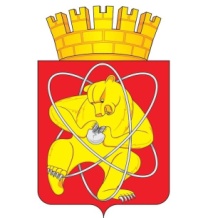 Городской округ «Закрытое административно – территориальное образование Железногорск Красноярского края»СОВЕТ ДЕПУТАТОВ ЗАТО г. ЖЕЛЕЗНОГОРСКРЕШЕНИЕ26 августа 2021                                                                                                                 10-96Р       г. ЖелезногорскО внесении изменений в решение Совета депутатов ЗАТО г. Железногорск от 27.02.2020 № 50-300Р «Об утверждении Положения о порядке назначения и выплаты пенсии за выслугу лет гражданам, замещавшим муниципальные должности ЗАТО Железногорск»В соответствии с Федеральным законом от 06.10.2003 № 131-ФЗ "Об общих принципах организации местного самоуправления в Российской Федерации", Федеральным законом от 16.12.2019 № 439-ФЗ «О внесении изменений в Трудовой кодекс Российской Федерации в части формирования сведений о трудовой деятельности в электронном виде», Совет депутатов ЗАТО г. ЖелезногорскРЕШИЛ:1. Внести в приложение к решению Совета депутатов ЗАТО                  г. Железногорск от 27.02.2020 № 50-300Р «Об утверждении Положения о порядке назначения и выплаты пенсии за выслугу лет гражданам, замещавшим муниципальные должности ЗАТО Железногорск» (далее – Положение) следующие изменения:1.1. Третий абзац пункта 2.3. Положения изложить в следующей редакции:«2) копию трудовой книжки и (или) сведений о трудовой деятельности (статья 66.1 Трудового кодекса Российской Федерации),  иных документов, подтверждающих период замещения муниципальной должности и (или) приравненные к нему периоды. Копия трудовой книжки и (или) сведения о трудовой деятельности на бумажном носителе должны быть заверены надлежащим образом в соответствии с требованиями ГОСТ Р 7.0.97-2016.  Национальный стандарт Российской Федерации. Система стандартов по информации, библиотечному и издательскому делу. Организационно-распорядительная документация. Требования к оформлению документов". Сведения о трудовой деятельности в форме электронного документа должны быть подписаны усиленной квалифицированной электронной подписью.»1.2. Пятый абзац пункта 2.3. Положения изложить в следующей редакции:«При представлении документов заявитель предъявляет паспорт гражданина Российской Федерации или заменяющий его документ, трудовую книжку и (или) сведения о трудовой деятельности (статья 66.1 Трудового кодекса Российской Федерации).»2. Решение вступает в силу после официального опубликования в газете «Город и Горожане». 3. Контроль за исполнением решения возложить на председателя постоянной комиссии по социальным вопросам Г.В. Шелепова.Председатель Совета депутатов			 Глава ЗАТО г. ЖелезногорскЗАТО г.Железногорск                                        С.Д. Проскурнин                                                      И.Г. Куксин